
Pick at least two of the following homework assignments, one newsletter and one meeting/training event.Newsletters:Here is a partial list of national newsletters that may be of interest to you. You can choose one or more of these or any other organization’s newsletter. There are many more organizations, both national and from DC, who have newsletters.  Look at the list of organizations in your notebook to see what is available.
Monthly D.C. Disability Education e-newsletterhttp://dcps.dc.gov/DCPS/About+DCPS/Contact+Us/Sign+Up+for+E-News NICHCY (National Dissemination Center for Children with Disabilities) e-newsletter. Subscribe by filling out the form at the bottom of the home pagewww.nichcy.org   Disability Scoop e-newsletterhttp://www.disabilityscoop.com/sign-up-for-email-news/Disability is Natural e-newsletter	http://www.disabilityisnatural.com/newslettersLiving Well with a Disability e-newsletterhttp://www.livingwellwithadisability.org/newsletter-sign-up/Disability Law and Policy e-newsletterhttp://disability.law.uiowa.edu/lhpdc/publications/news.html
Meetings and Trainings Events:
Attend a School Board meeting. The next DC School Board meeting is Tuesday, March 27 at 5:30 p.m. in Room 412 at the Wilson Building located at 1350 Pennsylvania Ave., NW.  The building is close to the Metro Center stop and the Federal Triangle stop. The accessible entrance is on the 14th and D Street side of the building.If you want to testify you can speak for 2 minutes on the subject of art and music as graduation requirements. See the flier in the handouts for more information. To testify you must sign up by contacting staff at the Office of the DC State Board of Education by phone at (202)741-0888 or by e-mail at sboe@dc.gov. Attend a training at Advocates for Justice, such as one on Parents Rights and Responsibilities.http://www.aje-dc.org/wp-content/uploads/2012/02/MarchCalendar.pdfVisit a Career/Technical Education Center of interest to you and learn more about what they offer.http://dc.gov/DCPS/Files/downloads/College-careers/CTE%20Program%20Locations%20SY2011-2012.pdfor phone for information - (202) 442-5885Visit a Parent Resource Center. They are located in several schools around the city. Make sure it’s open before you go. Talk to staff about their services and resources. For details call Sarah Johnson at (202) 442-5036.Attend a hearing of the US Senate Committee on Health, Education, Labor, & Pensions (HELP). You can find information on scheduled meetings here http://www.help.senate.gov/hearings/ Attend a training or event at any disability organization of interest to you. There is a partial list of DC organizations in your Partners binder.Write a report about the training/meeting and bring it to the April meeting.
Include the following:Name of the group.What was the main topic discussed?  If several topics were discussed you can name two or three of interest to you.Name one useful thing you learned. If you learned several useful things, name several.Do you think you’ll go back to another meeting or training there?Do you think you’ll go to another group to learn what they are doing?Did you sign up for any newsletter or future training that they offer?Did you make any comments during the meeting?Did you talk to any of the people there after the meeting?Tell us what newsletter(s) you signed-up for.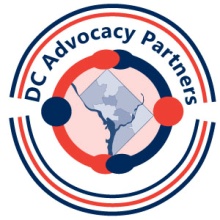 Session 3 Homework Assignment